Российская Федерация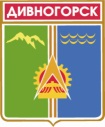 Администрация города ДивногорскаКрасноярского края П О С Т А Н О В Л Е Н И Е                 18.07.2018г.		                         г. Дивногорск	                                                №137п О внесении изменений  в постановление администрации города Дивногорскаот 19.02.2018 № 18п «Об утверждении регламента осуществления мониторинга политических, социально-экономических и иных процессов, оказывающих влияние на ситуацию в области противодействия терроризму и экстремизму»В целях исполнения Методических рекомендаций антитеррористической комиссии Красноярского края, руководствуясь статьями 43, 53 Устава города,ПОСТАНОВЛЯЮ:Внести в постановление администрации города Дивногорска от 19.02.2018 № 18п «Об утверждении регламента осуществления мониторинга политических, социально-экономических и иных процессов, оказывающих влияние на ситуацию в области противодействия терроризму и экстремизму» следующие изменения:1. Приложение 1 пункт 3.3 изложить в следующей редакции:«3.3. Субъектами Мониторинга являются подразделения территориальных органов федеральных органов исполнительной власти, расположенных на территории муниципального образования, органы местного самоуправления муниципального образования г. Дивногорск Красноярского края, общественные объединения, учреждения, предприятия и организации, которые при реализации своих полномочий в пределах своей компетенции обеспечивают проведение Мониторинга политических, социально-экономических и иных процессов, оказывающих влияние на ситуацию в сфере противодействия терроризму и экстремизму».2. Приложение 1 пункт 3.4 изложить в следующей редакции:«3.4. Уполномоченный орган вправе запрашивать информацию, необходимую для осуществления Мониторинга, у подразделений территориальных органов федеральных органов исполнительной власти, расположенных на территории муниципального образования, у органов местного самоуправления муниципального образования г. Дивногорск Красноярского края, у общественных объединений, учреждений, предприятий и организаций (далее - Участники Мониторинга)».3. Приложение 3 изложить в следующей редакции:Приложение 3к постановлению администрацииот 19.02.2018 № 18пПЕРЕЧЕНЬ               СВЕДЕНИЙ, ПРЕДСТАВЛЯЕМЫХ ПОДРАЗДЕЛЕНИЯМИ ТЕРРИТОРИАЛЬНЫХ ОРГАНОВ  ФЕДЕРАЛЬНЫХ ОРГАНОВ ИСПОЛНИТЕЛЬНОЙ ВЛАСТИ, РАСПОЛОЖЕННЫХ НА ТЕРРИТОРИИ МУНИЦИПАЛЬНОГО ОБРАЗОВАНИЯ, ОРГАНАМИ МЕСТНОГОСАМОУПРАВЛЕНИЯ МО, ОБЩЕСТВЕННЫМИ ОБЪЕДИНЕНИЯМИ, УЧРЕЖДЕНИЯМИ, ПРЕДПРИЯТИЯМИ И ОРГАНИЗАЦИЯМИ ПО ИТОГАМ МОНИТОРИНГА ПОЛИТИЧЕСКИХ, СОЦИАЛЬНО_ЭКОНОМИЧЕСКИХ И ИНЫХ ПРОЦЕССОВ, ОКАЗЫВАЮЩИХ ВЛИЯНИЕ НА СИТУАЦИЮ В ОБЛАСТИ ПРОТИВОДЕЙСТВИЯ ТЕРРОРИЗМУ И ЭКСТРЕМИЗМУГлава города                                                                                               Е.Е. Оль№№ппНаименование участника мониторингаПункты направления осуществления мониторинга, 4.1…(В соответствии с приложением 1)1Отдел полиции № 13 МУ МВД России «Красноярское» (по запросу)2, 3, 4, 5, 7, 10, 12, 132ОВО по г. Дивногорску-филиала ФГКУ «УВО ВНГ России по Красноярскому краю» (по запросу)6,73Филиал по г. Дивногорску «УИИ» (по запросу)124Отдел образования администрации г. Дивногорска3, 6, 7, 9, 11, 12, 13, 145Отдел культуры администрации г. Дивногорска6, 7, 9, 11, 146Отдел физкультуры, спорта и молодежной политики администрации г. Дивногорска6, 7, 9, 10, 11, 12, 147Отдел экономического развития администрации г. Дивногорска1, 5, 98Секретарь МАГ89Религиозные организации (по запросу)3